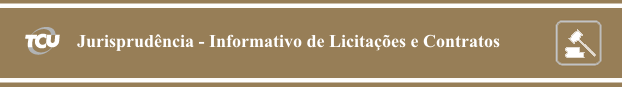 Número 236Sessões: 31 de março e 1º de abril de 2015Este Informativo, elaborado a partir das deliberações tomadas pelo Tribunal nas sessões de julgamento das Câmaras e do Plenário, contém resumos de algumas decisões proferidas nas datas acima indicadas, relativas a licitações e contratos, e tem por finalidade facilitar o acompanhamento, pelo leitor, dos aspectos relevantes que envolvem o tema. A seleção das decisões que constam do Informativo é feita pela Secretaria das Sessões, levando em consideração ao menos um dos seguintes fatores: ineditismo da deliberação, discussão no colegiado ou reiteração de entendimento importante. Os resumos apresentados no Informativo não são repositórios oficiais de jurisprudência. Para aprofundamento, o leitor pode acessar o inteiro teor da deliberação, bastando clicar no número do Acórdão (ou pressione a tecla CTRL e, simultaneamente, clique no número do Acórdão).SUMÁRIOPlenário1. A economicidade da contratação alcançada no certame licitatório deve ser preservada em casos de alterações contratuais, por força dos princípios da seleção da proposta mais vantajosa para a Administração e da vinculação ao instrumento convocatório e ao contrato.2. Nas contratações de serviços de automação, tanto a empresa quanto os profissionais que executam o serviço devem possuir, no momento da celebração do contrato, registro no Conselho Regional de Engenharia e Agronomia (CREA), uma vez que a atividade de automação é considerada como técnica de engenharia, a teor do disposto nas Resoluções do Conselho Federal de Engenharia e Agronomia - CONFEA 218/73 e 427/99, bem como nas Leis 5.194/66 e 6.496/77.Primeira Câmara3. É possível a contratação de fundação de apoio por dispensa de licitação, com fundamento no art. 24, inciso XIII, da Lei 8.666/93, para a realização de vestibular, desde que haja nexo efetivo entre a natureza da instituição e o objeto contratado, assim como compatibilidade com os preços de mercado.Inovação LegislativaDecreto 8.428, de 2.4.2015PLENÁRIO1. A economicidade da contratação alcançada no certame licitatório deve ser preservada em casos de alterações contratuais, por força dos princípios da seleção da proposta mais vantajosa para a Administração e da vinculação ao instrumento convocatório e ao contrato.Levantamento de Auditoria realizado em obras de adequação da BR-101, no estado do Rio Grande do Norte, apontara, dentre outras ocorrências, a substituição de técnica construtora de muros de contenção (de terra armada por terra firme), em que o Dnit deixara de atestar a equivalência entre a qualidade e a durabilidade dos produtos, bem como a compatibilidade do preço da técnica substituta com aqueles praticados no mercado. A unidade instrutiva, rebatendo justificativas apresentadas nos autos, consignou que a especificação técnica de terra armada constante no projeto fazia efetivamente parte do edital e devia ser observada pelos licitantes, ressaltando que suposto equívoco nessa especificação não poderia justificar a modificação da metodologia de execução do serviço sem a devida revisão de custos. O relator, por sua vez, acolhendo o exame empreendido pela unidade técnica, adicionou que “a economicidade da contratação não diz respeito apenas à fase licitatória, na qual é protegida pelo art. 43, inciso IV, da Lei 8.666/1993, mas deve ser preservada nos momentos de alteração contratual, por força dos princípios da seleção da proposta mais vantajosa e da vinculação ao instrumento convocatório e ao contrato, enunciados nos arts. 2º, caput, e 66 do referido diploma. Uma vez que a alteração do contrato constitui exceção ao princípio da vinculação ao que foi pactuado, na repactuação também se deve preservar a economicidade do ajuste e o equilíbrio entre obrigações e direito das partes, no qual o preço ocupa papel de destaque”. Tratando da responsabilidade pelo ato questionado, o relator destacou que o supervisor regional do Dnit e fiscal da obra analisou e aprovou a proposta de alteração do tipo do muro de contenção e omitiu-se, culposamente, “de atentar para a diferença nos insumos das duas soluções e, portanto, para a necessidade de verificar a compatibilidade do preço pactuado para o serviço terra firme com aqueles praticados pelo mercado”. Da falha do agente público, prosseguiu o condutor do processo, “resultou dano ao erário, o qual não foi ressarcido pelo consórcio contratado na via administrativa, levando à necessidade de instaurar Tomada de Contas Especial”. Face ao que expôs a relatoria, o Colegiado aplicou a multa prevista no art. 58, inc. II, da Lei 8.443/92 e determinou ao Dnit a remessa ao TCU da respectiva Tomada de Contas Especial. Acórdão 677/2015-Plenário, TC 005.427/2009-2, relator Ministro Substituto Marcos Bemquerer Costa, 1.4.2015.2. Nas contratações de serviços de automação, tanto a empresa quanto os profissionais que executam o serviço devem possuir, no momento da celebração do contrato, registro no Conselho Regional de Engenharia e Agronomia (CREA), uma vez que a atividade de automação é considerada como técnica de engenharia, a teor do disposto nas Resoluções do Conselho Federal de Engenharia e Agronomia - CONFEA 218/73 e 427/99, bem como nas Leis 5.194/66 e 6.496/77.Em Representação sobre concorrência promovida pela Companhia de Desenvolvimento dos Vales do São Francisco e do Parnaíba - Codevasf, destinada à contratação de serviços e fornecimento de bens para a automação de perímetros irrigados localizados no Estado de Pernambuco, a unidade técnica apontara, dentre outras irregularidades, a ausência, no edital, de exigência do registro ou inscrição da empresa licitante no CREA para fins de qualificação técnica. Em sua análise, a unidade técnica concluíra que, “sendo a automação uma atividade técnica de engenharia, a empresa e o profissional de automação devem seguir os comandos da Lei 5.194/1966, que estabelece em seu art. 6º que pratica ilegalmente a profissão de engenheiro a pessoa física ou jurídica que a exerce sem o registro ou inscrição no CREA”. Realizadas as oitivas regimentais, após a suspensão cautelar do certame, o relator, alinhado à análise da unidade instrutiva, registou que, “de fato, caberia a exigência de registro da empresa licitante naquele Conselho Regulamentador”. Acrescentou que “o exame das Resoluções do Conselho Federal de Engenharia e Agronomia - CONFEA 218/1973 e 427/1999, bem como da Lei 5.194/1966 (art. 6º, alínea a), deixa claro que, em sendo a atividade de automação considerada como técnica de engenharia, não só o profissional deve possuir registro no CREA, mas também a firma que desenvolve tal atividade”.  Considerando que o conjunto de falhas verificadas no procedimento licitatório não ocasionaram prejuízo ao erário, o Tribunal, pelos motivos expostos pelo relator, decidiu, no ponto, cientificar a Codevasf de que, no caso de certames que visam à contratação de serviços de automação, “tanto os profissionais quanto a própria empresa, no momento da celebração do contrato, devem possuir registro no CREA, a teor do disposto nas Resoluções do Conselho Federal de Engenharia e Agronomia - CONFEA 218/1973 e 427/1999, bem como na Lei 5.194/1966 e na Lei 6.496/1977”. Acórdão 679/2015-Plenário, TC 021.676/2014-3, relator Ministro Substituto Marcos Bemquerer Costa, 1.4.2015.PRIMEIRA CÂMARA3. É possível a contratação de fundação de apoio por dispensa de licitação, com fundamento no art. 24, inciso XIII, da Lei 8.666/93, para a realização de vestibular, desde que haja nexo efetivo entre a natureza da instituição e o objeto contratado, assim como compatibilidade com os preços de mercado.Na Prestação de Contas da Universidade Federal de Pernambuco - UFPE, relativa ao exercício de 2010, a Controladoria-Geral da União – CGU apontara, dentre outros achados, a contratação de fundação de apoio à UFPE para realização do vestibular de 2010, mediante dispensa de licitação fundamentada no art. 24, inciso XIII, da Lei 8.666/93. Saneado os autos, com a realização das audiências dos responsáveis, o relator alinhou-se, no ponto, ao entendimento manifestado pela unidade instrutiva, tendo em vista que “a jurisprudência do Tribunal admite a contratação de fundação de apoio por dispensa de licitação, com fundamento no art. 24, inciso XIII, da Lei 8.666/1993, para a realização de vestibular, desde que haja nexo efetivo entre a natureza da instituição e o objeto contratado e compatibilidade com os preços de mercado”. Nesse sentido, citou os Acórdãos 1.534/2009 - 1ª Câmara e 2.506/2013 - 2ª Câmara, bem como o paradigmático Acórdão 3.019/2012- Plenário, mediante o qual o TCU “entendeu que a contratação, por dispensa de licitação, para realização do Enem seria admissível desde que houvesse nexo efetivo entre a natureza da instituição e o objeto contratado e compatibilidade com os preços de mercado”. No caso analisado, prosseguiu o relator, “não foram apurados indícios de prejuízo ao erário na referida contratação e o objeto contratado foi devidamente concluído (Vestibular 2010 e 2010.2 realizados), inclusive por valor inferior ao estipulado no Contrato 140/2009”. Assim, a Primeira Câmara, acolhendo a proposta da relatoria, julgou regulares com ressalvas as contas de quatro responsáveis e regulares as contas dos demais responsáveis arrolados, dando-lhes quitação. Acórdão 1828/2015-1ª Câmara, TC 033.982/2011-2, relator Ministro Benjamin Zymler, 31.3.2015.INOVAÇÃO LEGISLATIVADecreto 8.428, de 2.4.2015: Dispõe sobre o Procedimento de Manifestação de Interesse a ser observado na apresentação de projetos, levantamentos, investigações ou estudos, por pessoa física ou jurídica de direito privado, a serem utilizados pela administração pública.Elaboração: Secretaria das SessõesContato: infojuris@tcu.gov.br